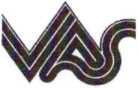 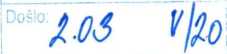 Sídlo společnosti: Soběšická 820/156, Lesná, 638 00 Brno IČ: 49455842 DIČ: CZ49455842Zapsána: Krajský soud v Brně, B 1181Daňový doklad č. 4231001838DODATEK K PLATEBNÍMU KALENDÁŘIvystavený na základě novely zákona o DPH od 1.5.2020 - zákon č. 256/2019 Sb.Vážený zákazníku, zasíláme Vám dodatečně nový platební kalendář, který nahrazuje původní platební kalendář/daňový doklad č. 4231001838 a to s platností od 1. 1. 2024.Veškeré předpisy záloh splatné do 31. 12. 2023 jsou na tomto dodatku uvedeny znovu pouze pro rekapitulaci.Počínaje dnem 1.1. 2024 se stávají předpisy záloh se splatností od 1. 1. 2024 s uvedenou 10% sazbou DPH na původním platebním kalendáři neplatnými.V období následujícím po splatnosti poslední předepsané zálohy (měsíční nebo čtvrtletní) bude provedeno konečné vyúčtování spotřeby.Úhradu jednotlivých předpisů záloh provádějte v termínu splatnosti pod přiděleným VS nebo pod číslem Vašeho zákaznického účtu 2000003366 na náš bankovní účet č. 1903631/0100.Zdravotnická záchranná sin Jihomoravského kraje, p ■Počet listů/příloh:24419712Adresa dle obchodního rejstříku nebo trvalého bydliště Zdravotnická záchranná služba Jihomoravského kraje, příspěvková organizace Kamenice 798/1 dBrno-Bohunice - BohuniceDIČ: CZ00346292Adresa dle obchodního rejstříku nebo trvalého bydliště Zdravotnická záchranná služba Jihomoravského kraje, příspěvková organizace Kamenice 798/1 dBrno-Bohunice - BohuniceDIČ: CZ00346292Zasílací adresa:Zdravotnická záchranná službaJihomoravského kraje, příspěvkováE^^e lllllllllllllllllllllll625 00 Brno 252024000428Datum vystavení:31.10.2023Cislo zákaznického účtu:2000003366Předmět plnění:vodné, stočné■ i ■■ nalili 11 i ■■ ■■■ H ।Evidenční číslo OM:402000861Adresa odběrného místa:Blansko, K. H. Máchy 2342/17Četnost fakturace:4x ročněZpůsob úhrady:Převodní příkazČíslo smlouvy:22013410Název OM:nová budova ZZS v areálu nemocniceČetnost zálohování: měsíčněSouhrnné č. smlouvy:1800VSobdobísplatnostzáklad daněsazba DPHvýše DPHúplata celkem4813083890listopad 202315.11.20234636,3610%463,645 100,004813083891prosinec 202315.12.20234636,3610%463,645 100,004813083892leden 202415.01.20244553,5712%546,435 100,00